ABIOTIC FACTORS 1long, cold winters; short,                         mild summers; moderate precipitation; high humidity;               acidic, nutrient-poor soilsABIOTIC FACTORS 2low precipitation, variable temperatures; soils rich in minerals but poor in organic materialABIOTIC FACTORS 3cold to moderate winters; warm summers; year-round precipitation; fertile soilsABIOTIC FACTORS 4hot and wet year-round; thin, nutrient-poor soilsABIOTIC FACTORS 5warm to hot summers; cold               winters; moderate, seasonal precipitation; fertile soils;                occasional firesABIOTIC FACTORS 6mild temperatures; abundant precipitation during fall, winter,               and spring; relatively cool, dry summer; rocky, acidic soilsABIOTIC FACTORS 7warm temperatures in winter; season rainfall; hot dry summers; semiarid, periodic fires, nutrient poor soil ABIOTIC FACTORS 8No exposed soil, ice, very little precipiationABIOTIC FACTORS 9strong winds; low precipitation;       short and soggy summers; long,    cold, and dark winters; poorly developed soils; permafrostABIOTIC FACTORS 10World’s most fertile soils, periodic fires, warm to hot summers, cold winters and seasonal precipitationDOMINANT PLANTS 1 broad-leaved evergreen trees; ferns; large woody vines and climbing plants; orchids and bromeliads, epiphytes, high diversityDOMINANT PLANTS 1 broad-leaved evergreen trees; ferns; large woody vines and climbing plants; orchids and bromeliads, epiphytes, high diversityDOMINANT PLANTS 2woody evergreen shrubs with small, leathery leaves; fragrant, oily herbs that grow during winter and die in summer, hot spot for diversityDOMINANT PLANTS 2woody evergreen shrubs with small, leathery leaves; fragrant, oily herbs that grow during winter and die in summer, hot spot for diversityDOMINANT PLANTS 3Coniferous, leaves have thick waxy coatings and are small, lichensDOMINANT PLANTS 3Coniferous, leaves have thick waxy coatings and are small, lichensDOMINANT PLANTS  4cacti and other succulents; creosote bush and other plants with short growth cycles, plants with reduced leavesDOMINANT PLANTS  4cacti and other succulents; creosote bush and other plants with short growth cycles, plants with reduced leavesDOMINANT PLANTS  5Some algaeDOMINANT PLANTS  5Some algaeDOMINANT PLANTS  6broadleaf deciduous trees; some conifers; flowering shrubs; herbsDOMINANT PLANTS  6broadleaf deciduous trees; some conifers; flowering shrubs; herbsDOMINANT PLANTS  7lush, perennial grasses and herbsDOMINANT PLANTS  7lush, perennial grasses and herbsDOMINANT PLANTS  8Redwoods, conifers,epiphytesDOMINANT PLANTS  8Redwoods, conifers,epiphytesDOMINANT PLANTS  9ground-hugging plants such as mosses, lichens, sedges, and short grassesDOMINANT PLANTS  9ground-hugging plants such as mosses, lichens, sedges, and short grassesDOMINANT PLANTS 10Tall grasses, some trees, plants grow leaves during wet season, some turn brown during dry season, fire resistantDOMINANT PLANTS 10Tall grasses, some trees, plants grow leaves during wet season, some turn brown during dry season, fire resistant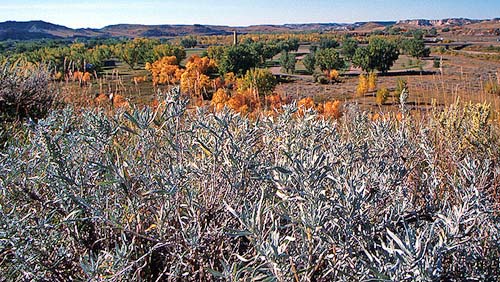 Reno, Nevada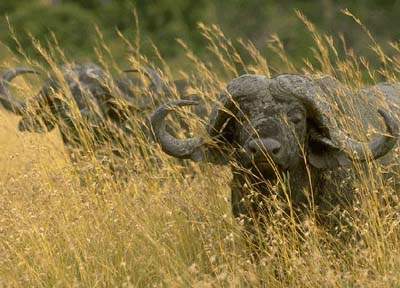 Harare, ZimbabweHarare, Zimbabwe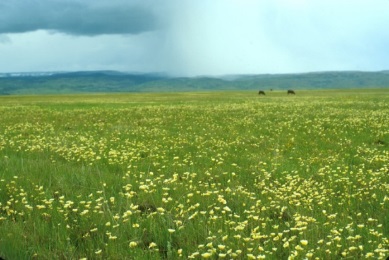 Lawrence, KansasLawrence, Kansas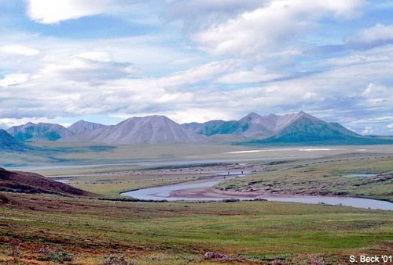 Fort Yukon, Alaska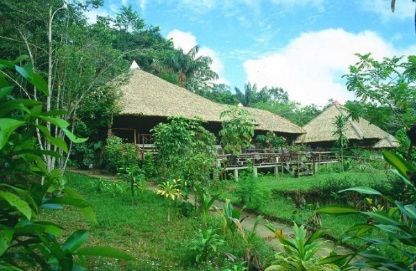 Manaus, BrazilManaus, Brazil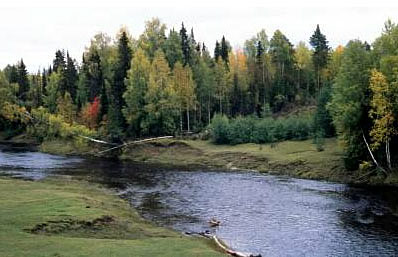 Moscow, RussiaMoscow, Russia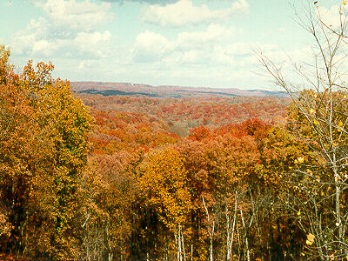 Montpelier, Vermont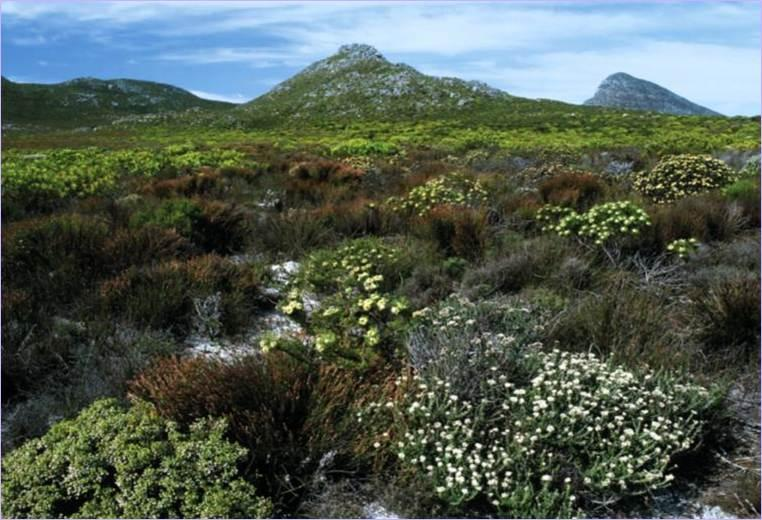 Lisbon, Portugal Lisbon, Portugal 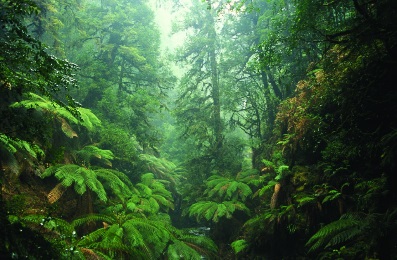 Eugene, OregonEugene, Oregon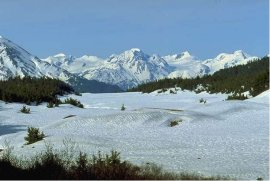 Yakutsk, Russia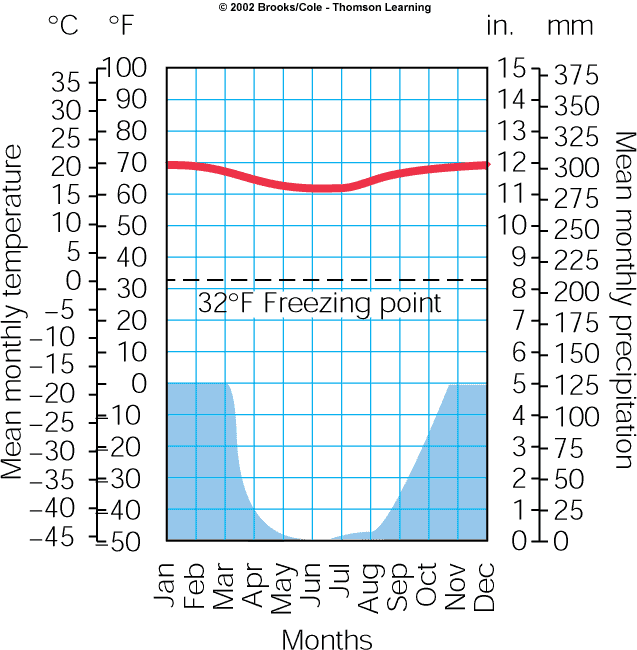 11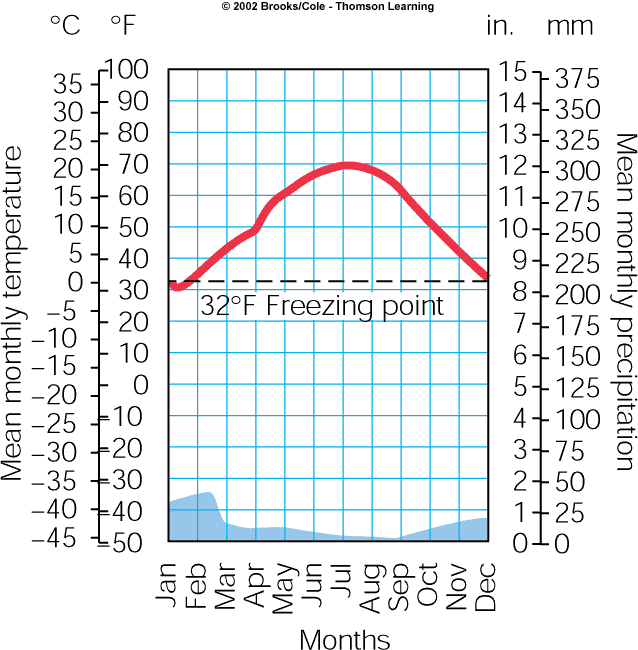 22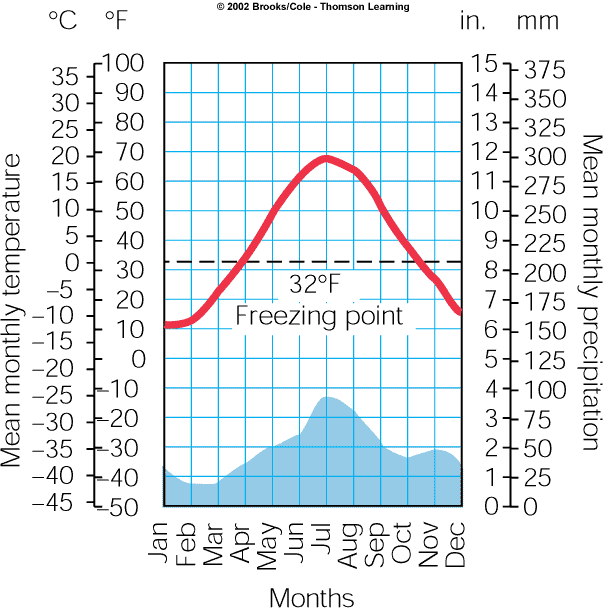 3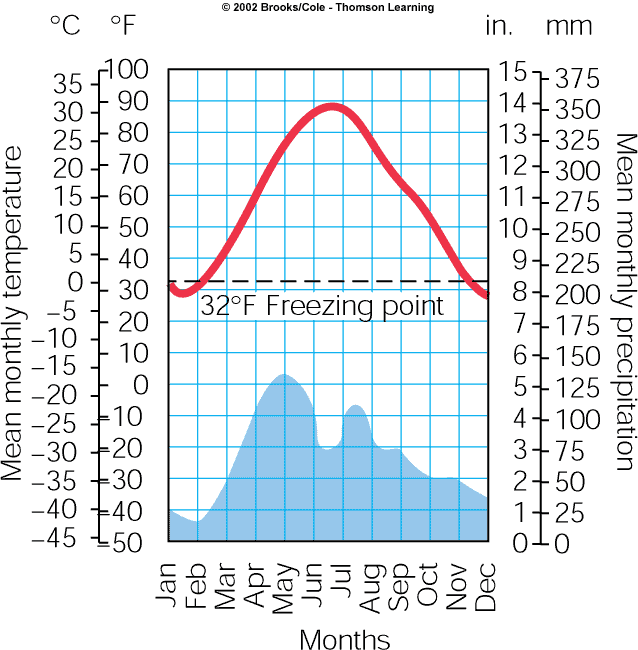 44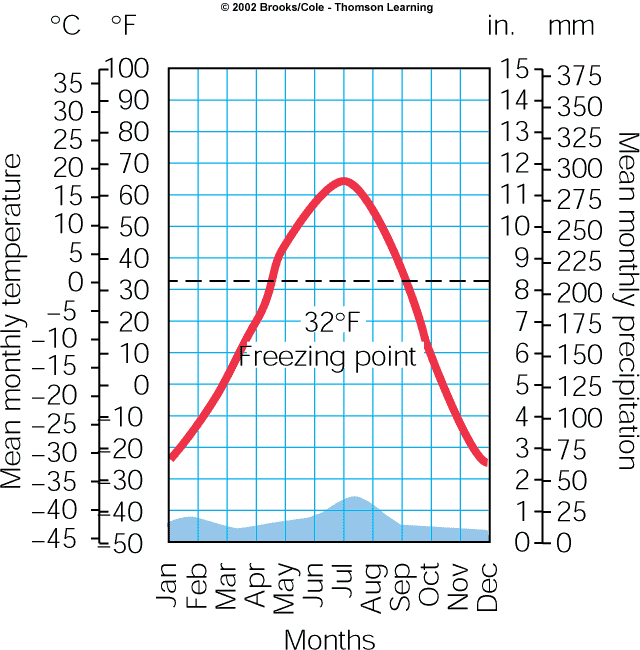 55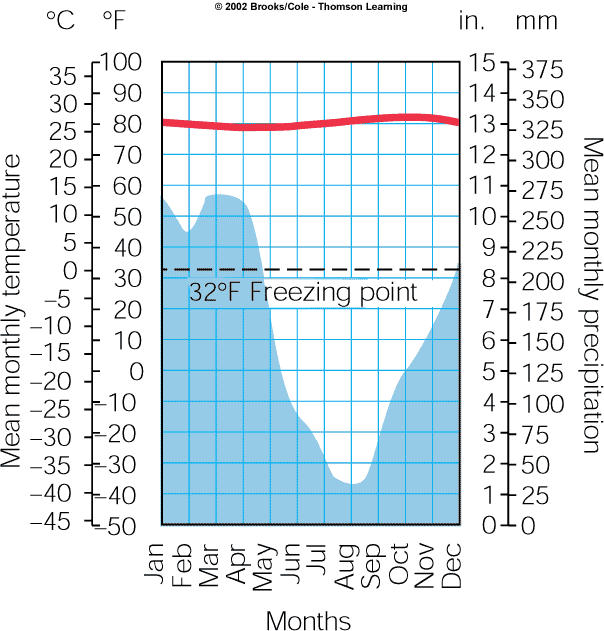 6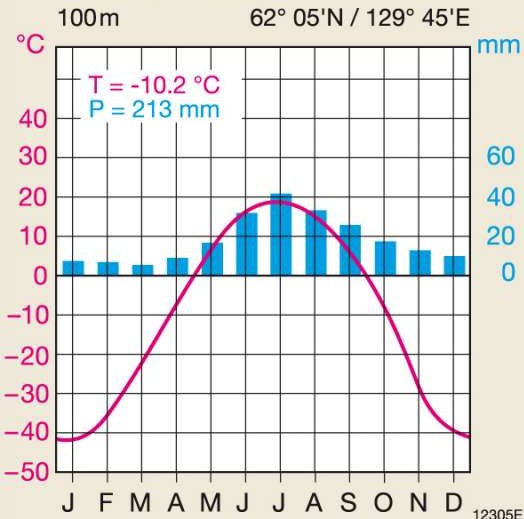 77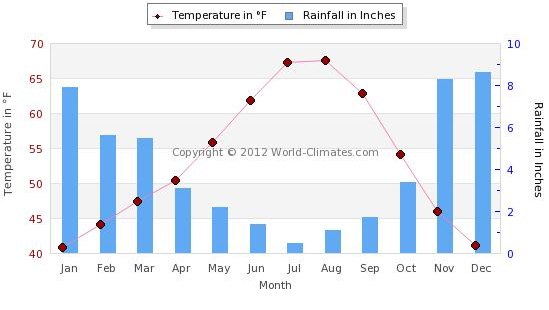 88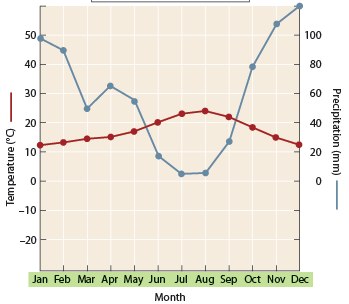 9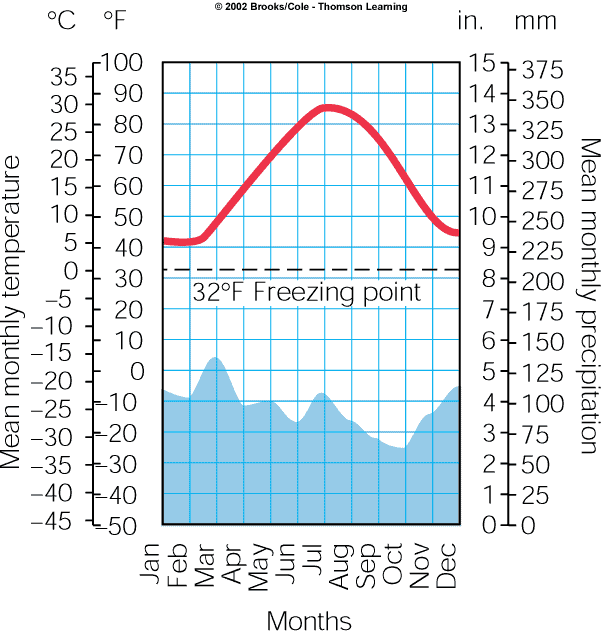 1010#9 is a little confusing b/c of the precipitation y-axis 0 being up high#9 is a little confusing b/c of the precipitation y-axis 0 being up highANIMAL 1Rhino, elephants, zebrasAdaptation: Migrate due to drought seasonANIMAL 2Sloth, monkeys, many different kindsAdaptation:SpecialistsANIMAL 3Grouse, mountain lion, mooseAdaptation:ANIMAL 4Owls, raccoons, deerAdaptation:Birds migrate due to cold winters, some animals may hibernate or torporANIMAL 5Moose, wolf, lynx, bobcatAdaptation:Birds migrate, animals hibernate and have thick fur coats for extreme cold, eat lots of different thingsANIMAL 6Prairie dog, ferret, bisonAdaptation:Burrowing, sharp claws to fight predatorsANIMAL 7Lizards, camelsAdaptation:Burrowing, nocturnal, store waterANIMAL 8geckoAdaptation:Small and nocturnalANIMAL 9Reindeer, bear, small rodentsAdaptation:migrateANIMAL 10NoneAdaptation: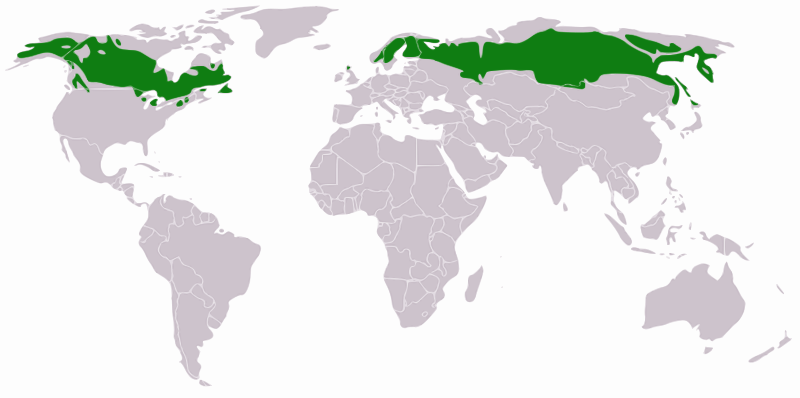 1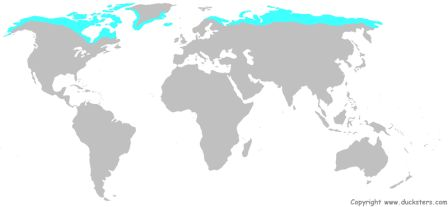 2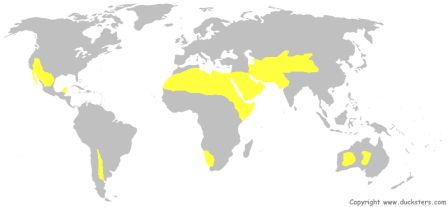 33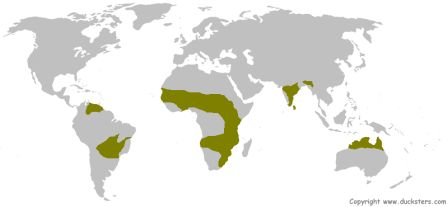 4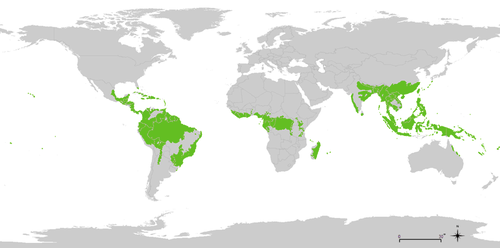 5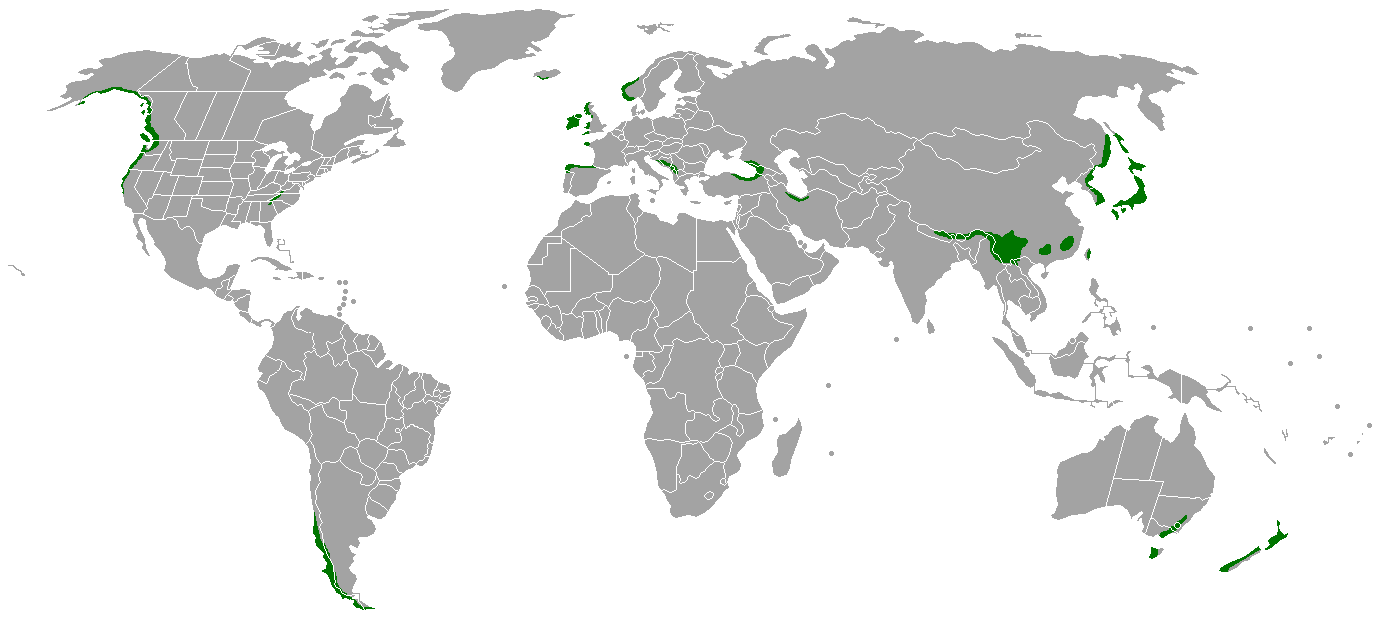 66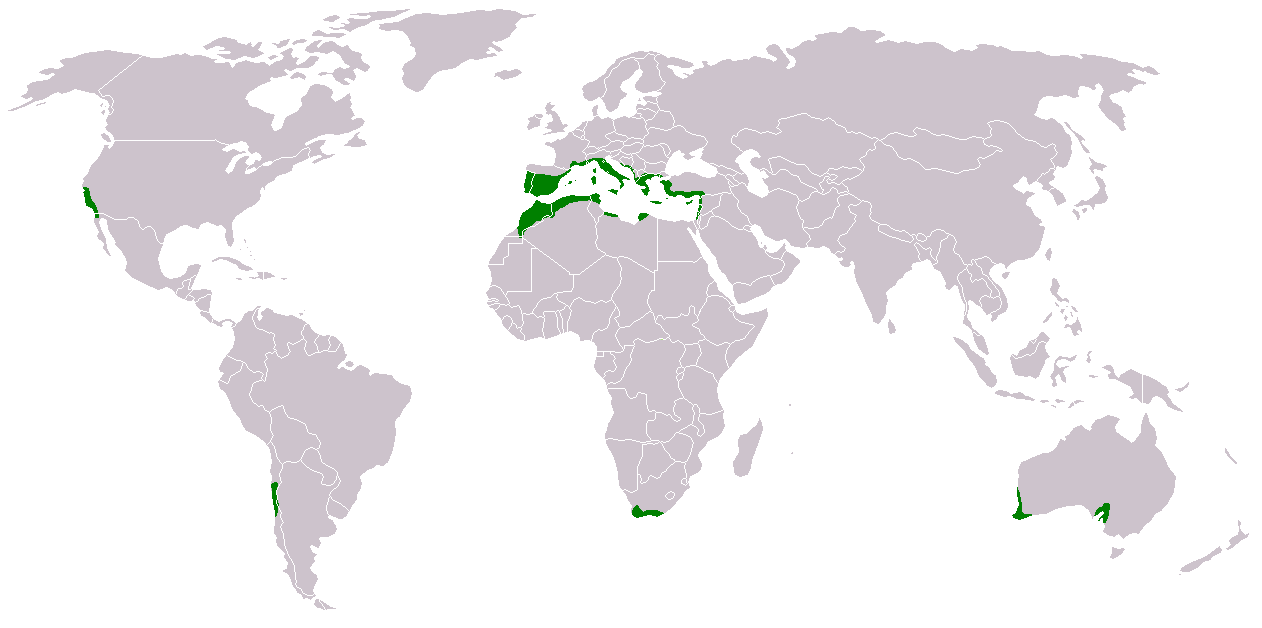 7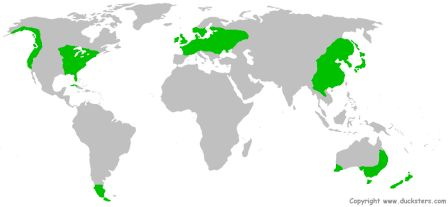 8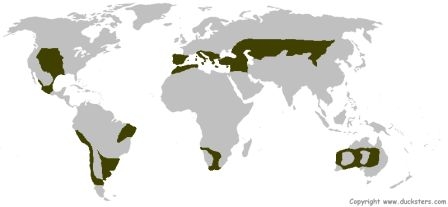 99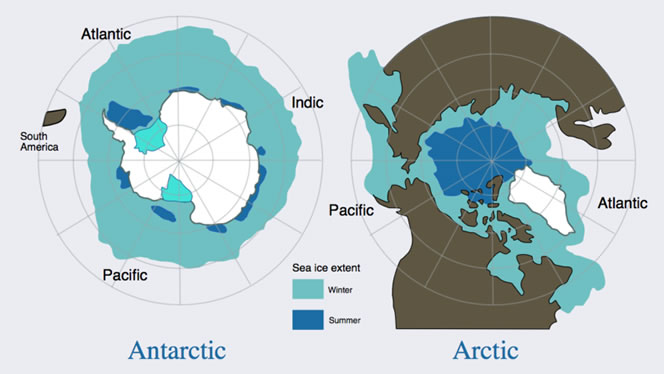 10Anthropogenic 1Airborne pollutants, melting of permafrost due to climate change, gas and oil development is a threatAnthropogenic 2Development, air pollutionAnthropogenic 3Airborne pollutants, melting of ice due to climate changeAnthropogenic 3Airborne pollutants, melting of ice due to climate changeAnthropogenic 4Desertification, mining, firewood gathering, climate change, overgrazing, fragile ecosystems with fragile soils hurt by recreation vehiclesAnthropogenic 5Clearing of land, grazing, slash burning, gathering of firewoodAnthropogenic 5Clearing of land, grazing, slash burning, gathering of firewoodAnthropogenic 6Lost habitats due to farming, overgrazing, prevention of periodic firesAnthropogenic 7Clearing of forests for farming, soil is unusable after a few years, logging, Wars-CongoAnthropogenic 8Exploration of oil, climate change is causing loss of cold adapted species, loggingAnthropogenic 8Exploration of oil, climate change is causing loss of cold adapted species, loggingAnthropogenic 9loggingAnthropogenic 10Most lost biome, development, ag, acid rain, logging, climate change is changing the amount of precipitationTROPICAL RAINFORESTCHAPARRALCHAPARRALPOLAR GRASSLAND(TUNDRA)ARCTIC/ANTARCTIC POLAR DESERT (NO SPECIFIC TEMPERATURE)DESERT (NO SPECIFIC TEMPERATURE)TEMPERATE DECIDUOUS FORESTTEMPERATE RAINFORESTTROPICAL GRASSLAND(SAVANNA)TROPICAL GRASSLAND(SAVANNA)TEMPERATE GRASSLAND(PRAIRIE)TAIGA/BOREAL FOREST